Bradford East One Partnership Conference – Booking Form
“Motivating the Motivators”
Monday 29th & Tuesday 30th June 2015
Hollins Hall Hotel, Baildon, Shipley, BD17 7QW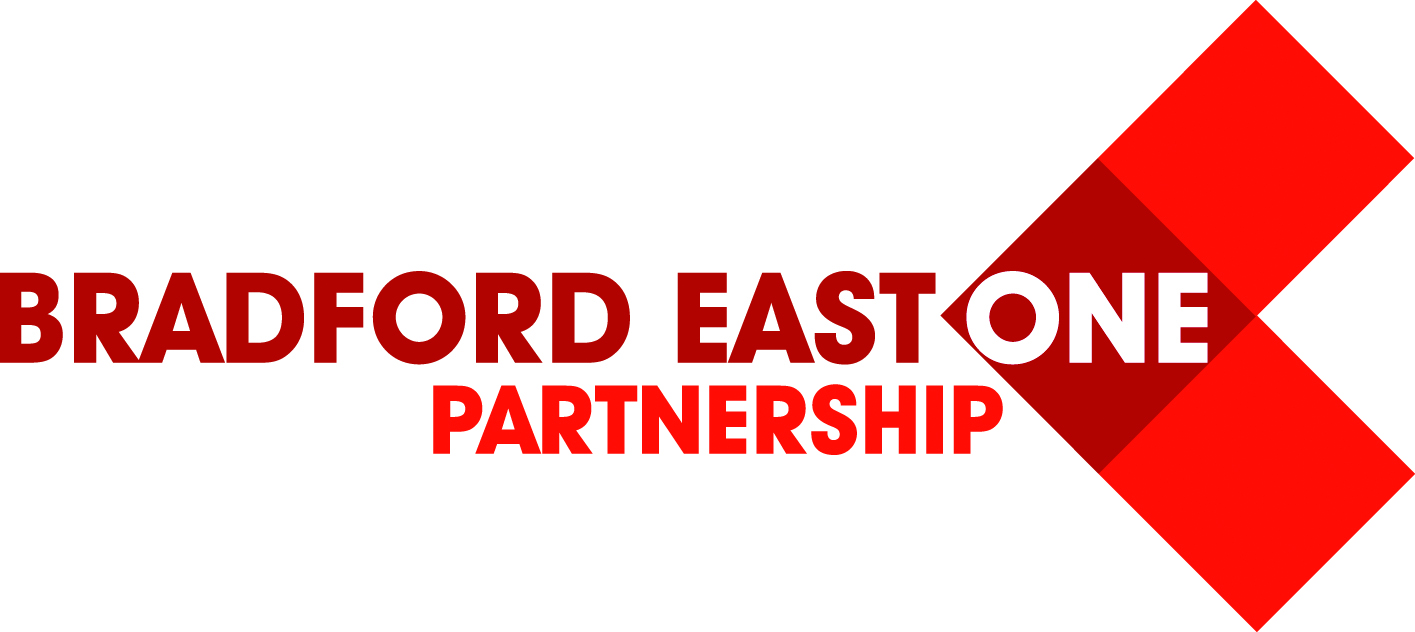 At a time when working in Education can seem like an increasingly difficult task, the aim of this year’s Bradford East One Partnership conference is to inspire, energise and motivate teachers, in order for them to be outstanding, engaging motivators themselves.Keynote Speakers:	Sir John Jones		  	World renowned educational speaker
			Andy Cope		 	Professional trainer, qualified teacher and author 
			Shonette Bason –Wood	Professional speaker, educator and authorWorkshops:	Choose from a range of workshops. Please see programme of the day and pack information for details.I will be attending the conference on: 		Monday 29th June 2015 	   Or
				Tuesday 30th June 2015	Workshops: 		1 – The Art of being Brilliant
			2 – James Langley ICT
			3 – Isabella Wallace
			4 – Shonette Bason-Wood
			5 – Book ArtsTo secure your place, please complete the booking form and return to: 
Louise Knights, Swain House Primary School, Radcliffe Avenue, BD2 1JL or by e-mail to, Louise.knights@swainhouse.bradford.sch.uk , or by fax to: 01274 627059NameSchool Name School Telephone NumberE-mail AddressDietary Requirements (if applicable)Please indicate your 1st and 2nd choice for workshop 1 (am) and workshop 2 (pm)Please indicate your 1st and 2nd choice for workshop 1 (am) and workshop 2 (pm)Please indicate your 1st and 2nd choice for workshop 1 (am) and workshop 2 (pm)Workshop 1 (am)1st Choice2nd ChoiceWorkshop 2 (pm)1st Choice2nd ChoiceThe workshop sessions will be allocated on a first come, first served basis subject to availability. We will confirm your workshop choices via e-mail prior to the conference.The workshop sessions will be allocated on a first come, first served basis subject to availability. We will confirm your workshop choices via e-mail prior to the conference.The workshop sessions will be allocated on a first come, first served basis subject to availability. We will confirm your workshop choices via e-mail prior to the conference.